FORMULARI D’INSCRIPCIÓ KMY DANCE CAMP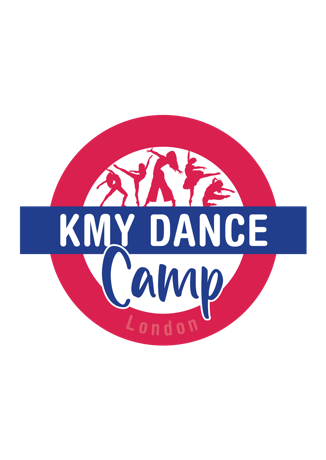 DADES ALUMNE/ADADES RESPONSABLE DEL/LA PARTICIPANTPARE/MARE/TUTOR RESPONSABLE 1PARE/MARE/TUTOR RESPONSABLE 2Altres comentaris o peticions:NOM I COGNOM: DATA DE NAIXEMENT:EDAT:DNI: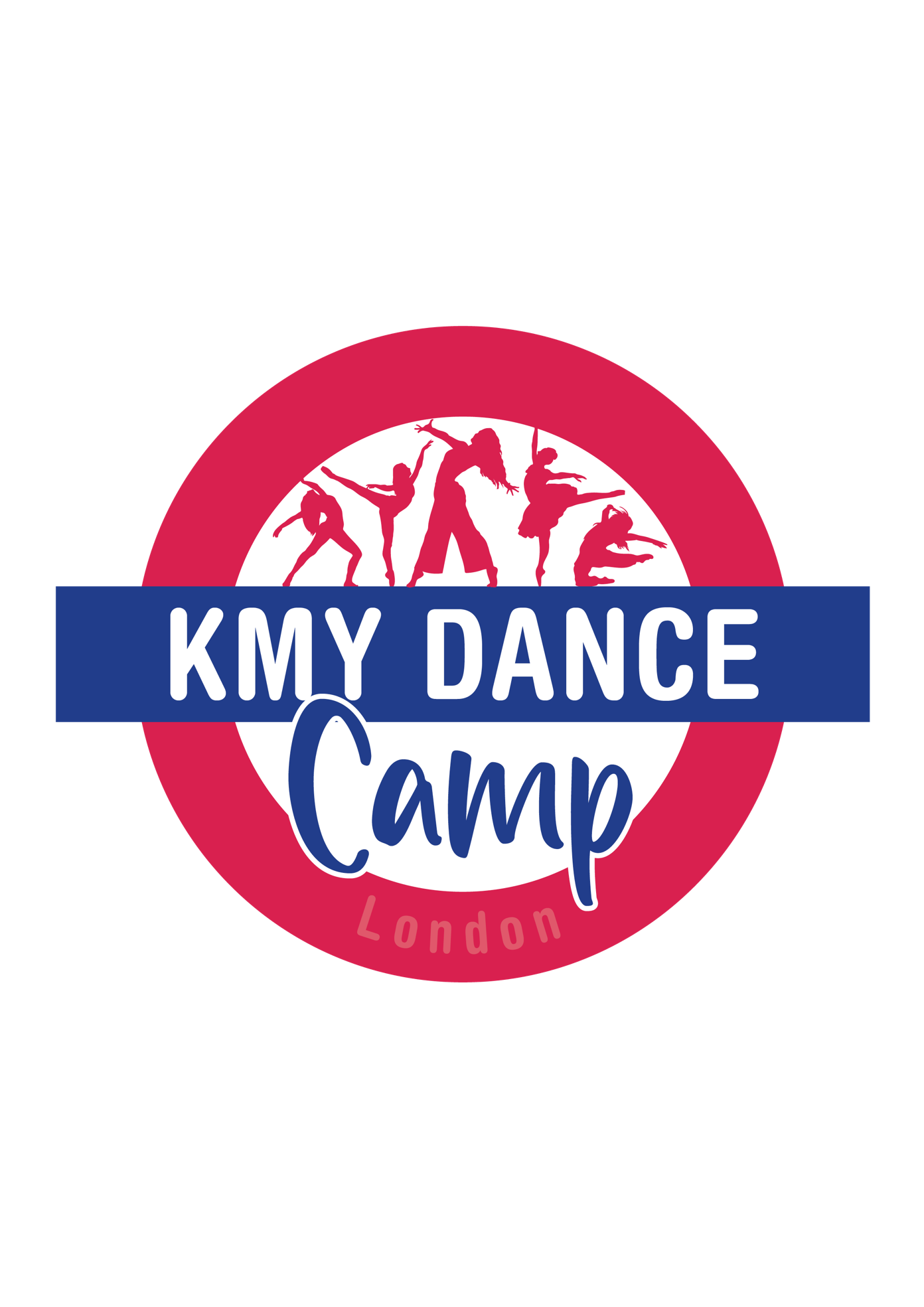 PASSAPORT:AL·LÈRGIES I/O INTOLERÀNCIES:NOM I COGNOMS: PARE/MARE/ TUTOR:TELÈFON DE CONTACTE:CORREU DE CONTACTE: NOM I COGNOMS: PARE/MARE/TUTOR:TELÈFON DE CONTACTE:CORREU DE CONTACTE: 